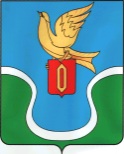                                            ГОРОДСКАЯ ДУМАМУНИЦИПАЛЬНОГО ОБРАЗОВАНИЯ        «ГОРОДСКОЕ ПОСЕЛЕНИЕ            «ГОРОД ЕРМОЛИНО»                                            КАЛУЖСКАЯ ОБЛАСТЬ                        РЕШЕНИЕ« 16 » апреля   2015 г.                                                                                       № 21«Об утверждении Порядка подготовки документации попланировке и межеванию территории муниципальногообразования «Городское поселение «Г. Ермолино»В соответствии со ст. 42, ст. 43, ст. 45, ст. 46 Градостроительного кодекса Российской Федерации, Федеральным законом № 131 – ФЗ от 06.10.2003 года «Об общих принципах организации местного самоуправления в Российской Федерации»,  Уставом муниципального  образования «Городское поселение «Г. Ермолино»,  Городская Дума МО «Городское поселение «Г. Ермолино»,РЕШИЛА:Утвердить порядок подготовки документации по планировке и межеванию территории муниципального образования «Городское поселение «Г. Ермолино», согласно Приложению № 1.Утвердить форму заявления о подготовке документации по планировке территории согласно Приложению № 2.       3. Настоящее Решение вступает в силу с момента опубликования в газете «Уголок России».Глава МО «Городское поселение                                       Бодров В.В.«Город   Ермолино»                                                        Отп. 7 экз.3 – в дело 1 – админ. ГП «Г. Ермолино»1 – прокуратура1 – МО МР «Боровский район»1 – спец по имуществу Приложение № 1К Решению Городской ДумыМО «Городское поселение «Г. Ермолино»от 16 апреля 2015 г. №  21Порядок подготовки документации по планировке территории муниципального образования «Городское поселение «Г. Ермолино»Общие положенияПорядок подготовки документации по планировке территории муниципального образования «Городское поселение «Г. Ермолино» (далее по тексту – Порядок) определяет процедуру подготовки документации по планировке территории муниципального образования «Городское поселение «Г. Ермолино» (далее по тексту – документация по планировке территории), разрабатываемой на основании Решения Городской Думы МО «Городское поселение «Г. Ермолино» (далее по тексту – Городская Дума) в целях обеспечения устойчивого развития территории муниципального образования «Городское поселение «Г. Ермолино», выделения элементов планировочной структуры (кварталов, микрорайонов, иных элементов), установления границ земельных участков, на которых расположены объекты капитального строительства, границ земельных участков, предназначенных для строительства и размещения линейных объектов.Документация по планировке территории подразделяется на следующие виды:Проекты планировки территории (подготовка проекта планировки территории осуществляется для выделения элементов планировочной структуры, установления параметров планируемого развития элементов планировочной структуры);Проекты межевания территории (подготовка проектов межевания территорий осуществляется применительно к застроенным и подлежащим застройке территориям, расположенным в границах элементов планировочной структуры, установленных проектами планировки территорий в целях установления границ застроенных земельных участков и границ незастроенных земельных участков; подготовка проектов межевания территории осуществляется в составе проектов планировки территории или в виде отдельного документа; в составе проектов межевания территорий осуществляется подготовка градостроительных планов земельных участков);Градостроительные планы земельных участков (подготовка градостроительных планов земельных участков осуществляется применительно к застроенным или предназначенным для строительства, реконструкции объектов капитального строительства земельным участкам; подготовка градостроительного плана земельного участка осуществляется в составе проекта межевания территории или в виде отдельного документа).Предложения о подготовке документации по планировке территории представляются физическими или юридическими лицами на имя Главы администрации муниципального образования «Городское поселение «Г. Ермолино» (далее –Администрации) в форме заявления (Приложение № 2)Полномочия органов местного самоуправления муниципального образования «Городское поселение «Г. Ермолино» по подготовке и утверждению документации по планировке территории.Полномочия Городской Думы муниципального образования «Городское поселение «Г. Ермолино»:Установления порядка подготовки документации по планировке территории;Назначение публичных слушаний по проекту планировки территории и проекту межевания территории и заключения о результатах публичных слушаний;Осуществление иных полномочий в пределах своей компетенции, установленной в соответствии с законодательством Российской Федерации, Уставом муниципального образования «Городское поселение «Г. Ермолино», настоящим Положением и иными нормативно-правовыми актами, действующими на территории муниципального образования «Городское поселение «Г. Ермолино».Администрация муниципального образования «Городское поселение «Г. Ермолино»:Осуществляет прием и регистрацию предложений физических или юридических лиц о подготовке документации по планировке территории;Готовит предложения по подготовке документации по планировке территории под объектами капитального строительства местного значения;Осуществляет подготовку проекта Решения Городской Думы муниципального образования «Городское поселение «Г. Ермолино» о подготовке документации по планировке территории, либо выдает заявителю  мотивированное заключение об отсутствии необходимости в подготовке документации по планировке территории;Осуществляет прием и регистрацию предложений физических или юридических лиц о порядке, сроках подготовки и содержании документации по планировке территории;Направляет запросы организациям, обслуживающим инженерные сети, о возможности инженерного обеспечения территории, применительно к которой предполагается разработка документации по планировке территории;Осуществляет разработку и утверждение задания на подготовку документации по планировке территории с учетом предложений физических или юридических лиц;Осуществляет подготовку документации по планировке территории в соответствии с действующим законодательством;Осуществляет иные полномочия в пределах своей компетенции.Порядок подготовки документации по планировке территорииПредложения по подготовке документации по планировке территории в установленной форме заявления (Приложение № 2) направляются в администрацию муниципального образования «Городское поселение «Г. Ермолино».В течение 30 (тридцати) дней администрация рассматривает предложения по подготовке документации по планировке территории, в том числе и на заседании Комиссии по подготовке проекта правил землепользования и застройки муниципального образования «Городское поселение «Г. Ермолино» (далее по тексту Комиссия).По истечении установленного в пункте 3.2  настоящего Порядка времени для рассмотрения предложения о подготовке документации по планировке территории Комиссия готовит заключение о возможности принятия Решения о подготовке документации по планировке территории либо  о невозможности принятия такого решения с обоснованием принятого решения.При принятии положительного решения в течение 10 (десяти) дней Администрация осуществляет подготовку проекта Решения Городской Думы муниципального образования «Городское поселение «Г. Ермолино» о подготовке документации по планировке территории, в котором отражаются сроки представления предложений физических или юридических лиц о порядке, сроках подготовки и содержании документации по планировке территории, либо выдает заявителю мотивированное заключение об отсутствии необходимости в подготовке документации по планировке территории.В случае принятия Городской Думой муниципального образования «Городское поселение «Г. Ермолино» Решения о подготовке документации по планировке территории, такое Решение подлежит опубликованию в течение 3 (трех) дней со дня принятия такого Решения и размещается на официальном сайте в сети «Интернет».Со дня официального опубликования Решения Городской Думы муниципального образования «Городское поселение «Г. Ермолино» о принятии Решения о подготовке документации по планировке территории Администрация осуществляет прием и регистрацию  предложений физических или юридических лиц о порядке, сроках подготовки и содержании документации по планировке территории.В течение 30 (тридцати) дней со дня официального опубликования Решения Городской Думы муниципального образования «Городское поселение «Г. Ермолино» о принятии Решения о подготовке документации по планировке территории Администрация осуществляет разработку и утверждение задания на подготовку документации по планировке территории . Обоснованные предложения физических или юридических лиц учитываются при разработке задания на подготовку документации по планировке территории.Заказчиком по подготовке проектов планировки территории под объектами каптального строительства местного значения выступает Администрация либо физическое или юридическое лицо в случаях, если по их инициативе принято Решение о подготовке проектов планировки территории Разработка документации по планировке территории производится за счет средств заказчика.В случае принятия Решения о подготовке документации по планировке территории по инициативе Администрации, заказ на подготовку документации выполнятся в порядке, установленном Федеральным законом от 05.04.2013 года № 44-ФЗ «О контрактной системе в сфере закупок товаров, работ, услуг для обеспечения государственных и муниципальных нужд».В случае, если заказчиком документации по планировке территории выступает Администрация , разработчик предоставляет документацию по планировке территории в сроки, установленные муниципальным контрактом.В случае, если заказчиком документации по планировке территории в соответствии с ч. 9 статьи 45 Градостроительного кодекса Российской Федерации выступает физическое или юридическое лицо, документация по планировке территории  предоставляется ими в Администрацию муниципального образования «Городское поселение «Г. Ермолино».Подготовка документации по планировке территории осуществляется на основании Генерального плана муниципального образования «Городское поселение «Г. Ермолино», Правил землепользования и застройки муниципального образования «Городское поселение «Г. Ермолино», в соответствии с требованиями технических регламентов, градостроительных регламентов с учетом границ территорий объектов культурного наследия, включенных в единый государственный реестр объектов культурного наследия (памятников истории и культуры) народов Российской Федерации, границ территорий вновь выявленных объектов культурного наследия, границ зон с особыми условиями использования территории.Комиссия в течение 30(тридцати) дней со дня поступления документации по планировке территории осуществляет проверку такой документации на соответствие требованиям, установленным п. 3.13 настоящего Порядка, в том числе производит обсуждение на Градостроительном  совете при администрации и готовит заключение.На основании заключения Главы администрации в течение 7 (семи) дней принимает Решение о направлении такой документации в Городскую Думу муниципального образования «Городское поселение «Г. Ермолино» на утверждение или об отклонении такой документации и о направлении ее на доработку.Проекты планировки территории и проекты межевания территории, подготовленные в составе документации по планировке территории на основании Решения Городской Думы муниципального образования «Городское поселение «Г. Ермолино», до их утверждения подлежат обязательному рассмотрению на публичных слушаниях.В целях соблюдения права человека на благоприятные условия жизнедеятельности, прав и законных интересов правообладателей земельных участков и объектов капитального строительства, публичные слушания по проекту планировки территории и проекту межевания территории проводятся с участием граждан, проживающих на территории городского поселения, применительно к которой осуществляется подготовка проекта ее планировки и проекта межевания, правообладателей земельных участков и объектов капитального строительства, расположенных на указанной территории, лиц, законные интересы которых могут быть нарушены в связи с реализацией таких проектов.Публичные слушания по проектам планировки территории и проектам межевания территории организуются и проводятся в соответствии с Уставом муниципального образования «Городское поселение «Г. Ермолино», Положением «О публичных слушаниях в муниципальном образовании «Городское поселение «Г. Ермолино», с  учетом норм Градостроительного кодекса Российской Федерации.Заключение о результатах публичных слушаний по проекту планировки территории и проекту межевания территории подлежат опубликованию и размещается на официальном сайте администрации муниципального образования «Городское поселение «Г. Ермолино» в сети «Интернет».Не позднее чем через 15 (пятнадцать) дней со дня проведения публичных слушаний Администрация направляет в Городскую Думу подготовленную документацию по планировке территории, протокол публичных слушаний по проекту планировки территории и проекту межевания территории и заключение о результатах публичных слушаний.    Городская Дума муниципального образования «Городское поселение «Г. Ермолино» с учетом протокола публичных слушаний по проекту планировки территории и проекту межевания территории и заключения о результатах публичных слушаний принимает Решение об утверждении документации по планировке территории или об отклонении такой документации и о направлении ее в Администрацию на доработку с учетом указанных документов (протокола и заключения).Администрация обеспечивает опубликование утвержденной документации по планировке территории (проекты планировки территории и проекты межевания территории) в порядке, установленном для официального опубликования муниципальных правовых актов муниципального образования «Городское поселение «Г. Ермолино», иной официальной информации, в течение  7 (семи) дней со дня утверждения указанной документации, и размещение на официальном сайте администрации муниципального образования «Городское поселение «Г. Ермолино» в сети «Интернет».На основании документации по планировке территории, утвержденной Решением Городской Думы муниципального образования «Городское поселение «Г. Ермолино», могут вноситься изменения в правила землепользования и застройки в части уточнения установленных градостроительным Регламентом предельных параметров разрешенного строительства и реконструкции объектов капитального строительства.В случае, если физическое или юридическое лицо обращается в Администрацию с заявлением о выдаче ему градостроительного плана земельного участка, проведение процедур, предусмотренных п. 3.2 – 3.23 настоящего порядка не требуется.Вступление в силу настоящего Порядка подготовки документации по планировке территории муниципального образования «Городское поселение «Г. Ермолино»Настоящий порядок подготовки документации по планировке территории муниципального образования «Городское поселение «Г. Ермолино», утвержденный Городской Думой муниципального образования «Городское поселение «Г. Ермолино», вступает в силу с момента его официального опубликования в газете «Уголок России» и подлежит размещению на официальном сайте Администрации в сети «Интернет».Приложение № 2К Порядку подготовки документации по планировке территории муниципального образования «Городское поселение «Г. Ермолино», утвержденного Решением Городской Думы МО «Городское поселение «Г. Ермолино» от 16 апреля  № 21ЗАЯВЛЕНИЕО подготовке документации по планировке территории муниципального образования «Городское поселение «Г. Ермолино» на имя Главы Администрации  муниципального образования «Городское поселение «Г. Ермолино» _____________________________________________________________________ (название организации, Ф.И.О. заявителя (представителя)*,) ____________________________________________________________________________________________________________ действующего на основании _______________________________________________________ (наименование документа, подтверждающего полномочия представителя, с указанием реквизитов) находящегося по адресу: ____________________________________________________________ адрес для почтовой связи, контактный телефон: _______________________________________________________________________________________________* Примечание.  Для физических лиц указываются: фамилия, имя, отчество, реквизиты документа, удостоверяющего личность (серия, номер, кем и когда выдан), место жительства, номер телефона; для представителя физического лица указываются: фамилия, имя, отчество представителя, реквизиты доверенности, которая прилагается к заявлению. Заявление о предложении о подготовке документации по планировке территории Описание границ территории. Ориентировочная площадь территории Перечень имеющихся документов территориального планирования, зонирования, планировки территории Генплан, правила землепользования и застройки, проекты планировки виды и объем разрабатываемой документации по планировке территории, Проект планировки территории или проект планировки и проект межевания в составе проекта планировки территории потребность в земельных ресурсах ориентировочная площадь участка. Информация о правах на объекты недвижимости в границах территории. При наличии причины разработки документации. Предполагаемое функциональное назначение и параметры развития территории. Срок разработки документации по планировке территории. Приложение: 1. Нотариально заверенные копии: 1.1. Свидетельство о государственной регистрации и свидетельство о внесении изменений в Единый государственный реестр (для юридических лиц). 1.2. Свидетельство о внесении записи в Единый государственный реестр (для юридических лиц).  Устав со всеми изменениями и дополнениями. 1.4. Решение о создании организации. 1.5. Свидетельство о постановке на налоговый учет. 1.6. Ксерокопия паспорта гражданина, свидетельство о регистрации в качестве индивидуального предпринимателя без образования юридического лица (для индивидуальных предпринимателей). 2. Копии, заверенные печатью подающей организации: 2.1. Заверенная копия документа, удостоверяющего личность заявителя. 2.2. Документ, подтверждающий полномочия представителя, либо доверенность на право ведения дел по поручению соответствующей организации. 3. Схема земельного участка, дата, подпись.